Health Information and Analysis Oversight Council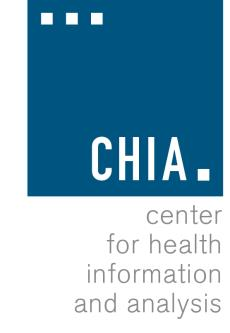 Administration & Finance CommitteeExecutive Office for Administration and Finance State House, Room 373, Boston, MA 
September 11, 2017   11:00 AM
MEETING NOTICE AND AGENDAApproval of Prior Meeting Minutes Fiscal Year 2018 Update